Муниципальное автономное общеобразовательное учреждение
«Средняя общеобразовательная школа № 1»
с углубленным изучением отдельных предметов
имени Б.С. Суворова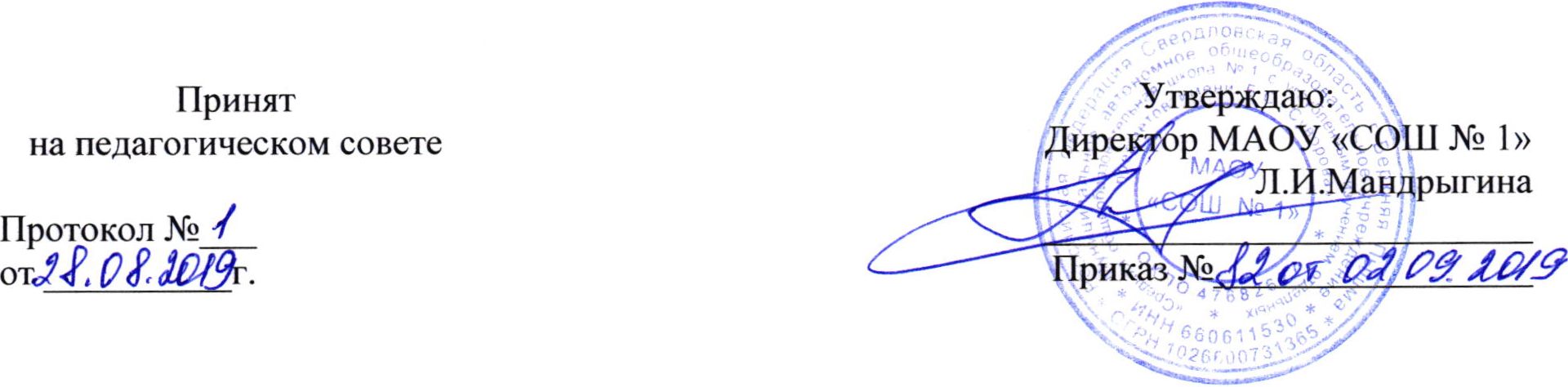 Программа внеурочной деятельности «Внеклассное чтение» предназначена для работы с детьми 1-4 классов(начальное общее образование)г. Верхняя ПышмаПояснительная запискаПрограмма внеурочной деятельности «Внеклассное чтение» предназначена для работы с детьми 1-4 классов; способствует расширению читательского пространства, реализации дифференцированного обучения и развитию индивидуальных возможностей каждого ребёнка, воспитанию ученика-читателя. Занятия помогут решать задачи эмоционального, творческого, литературного, интеллектуального развития ребёнка, а также проблемы нравственно-этического воспитания, так как чтение для ребёнка — и труд, и творчество, и новые открытия, и удовольствие, и самовоспитание.Главные цели программы:— создание на практике условий для развития читательских умений иинтереса к чтению книг;— расширение литературно-образовательного пространства учащихсяначальных классов;— формирование личностных, коммуникативных, познавательных и регулятивных учебных умений.Преемственность курса внеурочной деятельности с основным курсом литературного чтения позволяет от класса к классу проводить системную работу по интеллектуальному развитию и обогащению читательского опыта младшего школьника. Программа способствует овладению детьми универсальными учебными действиями (познавательными, коммуникативными, регулятивными, личностными) и читательскими умениями.Содержание занятий создаёт условия для углубления знаний, полученных на уроках литературного чтения, и применения их в самостоятельной читательской деятельности. На занятиях предполагается практическая работа с разными типами книг, детскими периодическими и электронными изданиями.Ценностные ориентиры содержания курсаСодержание программы  «Внеклассное чтение» создаёт возможность для воспитания грамотного и заинтересованного читателя, знающего литературу своей страны и готового к восприятию культуры и литературы народов других стран. Ученик-читатель овладевает основами самостоятельной читательской деятельности. В процессе общения с книгой развиваются память, внимание, воображение.Программа  внеурочной деятельности — это создание условий для использования полученных знаний и умений на уроках литературного чтения для самостоятельного чтения и работы с книгой. Содержание занятий поможет младшему школьнику общаться с детскими книгами: рассматривать, читать, получать необходимую информацию о книге, как из её аппарата, так и из других изданий (справочных, энциклопедических).В программу включены занятия библиографического характера, которые познакомят начинающего читателя с авторами детских книг, обогатят его читательский опыт и эрудицию.Методика обучения работе с книгой базируется на научных положениях теории формирования правильной читательской деятельности профессора Н. Н. Светловской. Содержание курса строится на основе деятельностного подхода. Каждый раздел программы предусматривает использование игровой и практической деятельности. Предполагается активное участие детей в разнообразной индивидуальной и групповой работе (учебные, познавательные, исследовательские задания, ролевые и дидактические игры, работа над проектами).  Деятельностный подход к разработке содержания курса позволит решать в ходе его изучения ряд взаимосвязанных задач:—обеспечивать восприятие и усвоение знаний; создавать условия для высказывания младшими школьниками суждений художественного, эстетического, духовно-нравственного характера;— уделять внимание ситуациям, где ребёнок должен учиться различать универсальные (всеобщие) ценности;—использовать возможности для становления навыков следования научным, духовно-нравственным и эстетическим принципам и нормам общения и деятельности.Формы организации занятий:литературные игры,конкурсы,библиотечные уроки,путешествия по страницам книг,проекты,спектакли.Программа рассчитана на 135  часов и предполагает проведение 1 занятия в неделю. Срок реализации 4 года (1-4 класс):1 класс – 32  часа2 класс – 34  часа3 класс – 34  часа4 класс – 34  часаРезультатом реализации данной учебной программы является формирование младшего школьника как сознательного читателя.Формы представления результатов: участие в литературных конкурсах, школьных спектаклях, проектные и исследовательские  работы, портфолио достижений.Планируемые результаты освоения программыЛичностные— осознание значимости чтения для личного развития;— формирование потребности в систематическом чтении.Предметные умения:— использовать разные виды чтения (ознакомительное, изучающее, выборочное, поисковое);— уметь самостоятельно выбирать интересующую литературу;— пользоваться справочными источниками для понимания и получения дополнительной информации.МетапредметныеРегулятивные умения:— уметь работать с книгой, пользуясь алгоритмом учебных действий;— уметь самостоятельно работать с новым произведением;— уметь работать в парах и группах, участвовать в проектной деятельности, литературных играх;— уметь определять свою роль в общей работе и оценивать свои результаты.Познавательные учебные умения:— прогнозировать содержание книги до чтения, используя информацию из аппарата книги;— отбирать книги по теме, жанру и авторской принадлежности;— ориентироваться в мире книг (работа с каталогом, с открытым библиотечным фондом);— составлять краткие аннотации к прочитанным книгам;— пользоваться словарями, справочниками, энциклопедиями.Коммуникативные учебные умения:— участвовать в беседе о прочитанной книге, выражать своё мнениеи аргументировать свою точку зрения;— оценивать поведение героев с точки зрения морали, формироватьсвою этическую позицию;— высказывать своё суждение об оформлении и структуре книги;— участвовать в конкурсах чтецов и рассказчиков;— соблюдать правила общения и поведения в школе, библиотеке.                                  Структура учебного курса 1 классаПланируемые результаты освоения курса 1 классаУченик получит возможность научиться:— находить книгу в открытом библиотечном фонде;— выбирать нужную книгу по теме, жанру и авторской принадлежности;— сравнивать книги одного автора разных лет издания по оформлению;— формулировать и высказывать своё впечатление о прочитанной книге и героях;— характеризовать книгу, определять тему и жанр, выбирать книгу на заданную тему;— сравнивать книгу-сборник с книгой-произведением;— слушать и читать книгу, понимать прочитанное;— пользоваться аппаратом книги;— овладевать правилами поведения в общественных местах (библиотеке);— систематизировать по темам детские книги в домашней библиотеке.Тематическое планирование 1 класс                                      Количество часов: 32 часа, 1 час в неделю                                        Структура учебного курса 2 классаПланируемые результаты освоения курса 2 классаУченик получит возможность научиться:— знать структурные элементы библиотеки: абонемент, читальный зал;— ориентироваться в мире книг (отбирать книги по авторской принадлежности в открытом библиотечном фонде);— пользоваться алфавитным каталогом для отбора нужной книги;— заполнять каталожную карточку;— систематизировать книги по авторской принадлежности;— составлять список прочитанных книг;— выделять особенности учебной книги;— работать самостоятельно с книгой по алгоритму «Работаем с книгой»;— аргументировать мнение о выбранной книге (устный отзыв);— классифицировать книги по авторской принадлежности, теме, жанру.Тематическое планирование 2 класс               Количество часов: 34 часа, 1 час в неделю                                         Учебный  курс 3 класса           Планируемые результаты освоения курса 3 классаУченик получит возможность научиться:— работать с книгой-сборником ;— сравнивать  по структуре и сюжету;— выделять книги-произведения и книги-сборники из группы предложенных книг или открытого библиотечного фонда;— собирать информацию для библиографической справки об авторе;— составлять таблицу жанров произведений писателя;— выполнять поисковую работу по проекту;— презентовать результаты проектной деятельности и любимую книгу;— готовить отзыв о книге и обсуждать разные точки зрения;— находить по каталогу нужную книгу;— заполнять каталожную карточку на выбранную книгу;— писать отзыв о книге или героях книги;— пользоваться библиографическим справочником;— рассматривать и читать детские газеты и журналы;— находить нужную информацию в газетах и журналах;— готовить материал для классной и школьной газеты;— пользоваться электронными газетами и журналами.  Тематическое планирование 3 класс           Количество часов: 34 часа, 1 час в неделю                           Структура учебного курса 4 класса           Планируемые результаты освоения курса 4 классаУченик получит возможность научиться:— составлять выставку книг по теме, авторской принадлежности, жанрам, типам и видам;— различать виды и типы книг;— писать отзыв о книге, пользуясь её справочным аппаратом;— знать структуру книги и её элементы, справочный аппарат;— пользоваться библиотекой и выполнять правила работы в библиотеке;— писать аннотацию или отзыв на прочитанную книгу;— пользоваться библиографическим справочником или энциклопедией для получения информации о писателе;— составлять каталожную карточку на прочитанную книгу;— задавать вопросы и находить ответы в словарях и справочниках;—выполнять роль библиотекаря — выдавать книги и заполнять формуляры;— собирать, систематизировать и оформлять материал для презентации (выставки, постеры, электронные версии, живой журнал, конкурсы и т. д.);— работать с детскими газетами и журналами.                                   Тематическое планирование 4 классУчебно-методическое обеспечениеДля учителя:Сборник программ внеурочной деятельности: 1– 4 классы / под ред. Н.Ф. Виноградовой. — М.: Вентана-Граф, 2011. — 168 с.Оморокова М.И. Совершенствование чтения младших школьников. Методическое пособие для учителя. – М.: АРКТИ, 1999Пособие «Учусь быть читателем» /М. С. Соловейчик, Н. С. Кузьменко, О. Е. Курлыгина, А. И. Самедова. - Смоленск:  Ассоциация XXI век, 2011Кубасова О. В. Как помочь ребёнку стать читателем. – Тула: Родничок; М.: АСТ, Астрель, 2005.Рекомендуемые пособия для учащихся:Кубасова О. В. Я хочу читать: Книга для чтения. 1, 2, 3, 4 класс. –Смоленск:  Ассоциация XXI век, 2007 и послед.Пособие «Учусь быть читателем» /М. С. Соловейчик, Н. С. Кузьменко, О. Е. Курлыгина, А. И. Самедова. -  Смоленск:  Ассоциация XXI век, 2011№Разделкол-во часов1Вводный урок 1Знакомство с книгой. Система условных обозначений.12 - 7Жили-были буквы62 - 7Стихотворения В. Данько, С. Чёрного, С. Маршака, Г. Сапгира, М. Бородицкой, И. Гамазковой, Е. Григорьевой.  Творческая работа: волшебные превращения. Проектная деятельность. «Создаём город букв», «Буквы — герои сказок». Литературная сказка И. Токмаковой, Ф. Кривина.68 – 14  Сказки, загадки, небылицы78 – 14  Сказки авторские и народные. «Курочка Ряба». «Теремок». «Рукавичка». «Петух и собака». Сказки А. С. Пушкина. Произведения К. Ушинского и Л. Толстого715 - 20 Апрель, апрель. 3венит капель! 615 - 20 Лирические стихотворения А. Майкова, А. Плещеева, Т. Белозёрова, С. Маршака, И. Токмакова. Е. Трутнева. Проект: «Составляем сборник загадок». 621 - 27И в шутку и всерьёз 721 - 27Весёлые стихи для детей И. Токмаковой, Г. Кружкова, К. Чуковского, О. Дриза, О. Григорьева, Т. Собакина. Юмористические рассказы для детей Я. Тайца, Н. Артюховой, М. Пляцковского.7Я и мои друзья 28 -32 Рассказы о детях Ю. Ермолаева, М. Пляцковского. Стихотворения Е. Благининой, В. Орлова, С. Михалкова, Р. Сефа, В. Берестова, И. Пивоваровой, Я. Акима, Ю. Энтина.5п/№Тема занятияКол-во часовВводный урок1Знакомство с книгой. Система условных обозначений. 1Жили-были буквы2В.Данько «Загадочные буквы».И.Токмаков «Аля, Кляксич и буква А».13С.Чёрный «Живая азбука»Ф.Кривин «Почему «А» поёт, а «Б» нет»14Г.Сапгир «Про медведя», М.Бородицкая «Разговор с пчелой»И.Гамазкова «Кто как кричит?»15И.Гамазкова, Е.Григорьева «Живая азбука»С.Маршак «Автобус №26» 16Из старинных книг. Урок обобщения по разделу «Жили-были буквы»17 Проекты «Создаем город букв», «Буквы - герои сказок»1Сказки, загадки, небылицы8Русская народная сказка «Теремок»19Русская народная сказка «Рукавичка»110Загадки. Песенки. Потешки. Небылицы. 111Рифмы Матушки Гусыни.  Король Пипин.Дом, который построил Джек.112А.С.Пушкин «Сказка о царе Салтане…»Русская народная сказка «Петух и собака»113К.Ушинский «Гусь и Журавль» Л.Толстой «Зайцы и лягушки»114Урок обобщения. Разноцветные страницы. Викторина по сказкам.Оценка своих достижений.1Апрель, апрель. 3венит капель!15А.Майков «Ласточка примчалась…»А.Блещеев «Травка зеленеет.116А.Майков «Весна»Т Белозёров «Подснежники»17С.Маршак «Апрель»И.Токмакова «Ручей» Л.Ульяницкая Фонарик». Л.Яхнин «У дорожки».118Е.Трутнева, И.Токмакова «Когда это бывает?» В.Берестов «Воробушки»119Р.Сеф «Чудо» А.Майков «Христос Воскрес». Разноцветные страницы.120Обобщение по теме.  Проект «Составляем сборник загадок»Оценка своих достижений.1И в шутку и всерьёз21И.Токмакова «Мы играли в хохотушки».Я.Тайц «Волк»122Г.Кружков «Ррры». Н.Артюхова «Саша-дразнилка»123К.Чуковский Федотка», О.Дриз «Привет» 124О.Григорьев «Стук»И.Токмакова «Разговор Лютика и Жучка» И.Пивоварова «Кулинаки-пулинаки».125К.Чуковский «Телефон»126М.Пляцковский «Помощник».27Из старинных книг. К.Ушинский  «Что хорошо и что дурно?», 1Я и мои друзья28Ю.Ермолаев «Лучший друг», Е.Благинина «Подарок»129В.Орлов «Кто первый?», С.Михалков «Бараны», Р.Сеф «Совет»130И.Пивоварова «Вежливый ослик», В.Берестов «В магазине игрушек», В Орлов «Если дружбой…»131Я.Аким «Моя родня»132С.Маршак «Хороший день»По М.Пляцковскому «Сердитый дог Буль»Ю.Энтин «Про дружбу»1Содержание программного материалаКол-во часов1Устное народное творчество42Сказка – ложь, да в ней намёк …53Мудрые страницы34Жизнь дана на добрые дела65Прекрасное рядом36Что такое? Кто такой?37Знакомые незнакомцы38Из любимых книг69Подводим итоги1Итого34п/№Тема занятияКол-во часовУстное народное творчество ( 4ч)1Побасёнки 12Загадки 13Скороговорки 14Небылицы, перевёртыши 1Сказка – ложь, да в ней намёк … (5ч)5Русские народные сказки «Гуси-лебеди», «Морозко» 16А.Н. Толстой «Кикимора» 17Д. Родари  «Мышка, которая ела кошек». 18В. Осеева «Кто всех глупее».  В. Сутеев «Мышонок и Карандаш»19  С. Козлов «Поросёнок в колючей шубке» . А. Усачёв «Косточка»110Мудрые страницы (3ч)11Басни  Эзопа: «Львица и Лиса», «Лисица и лев», «Лев и  мышь» (с. 114-117)112Басни И. Крылова: «Мартышка и очки», «Свинья под дубом»113Л.Н.Толстой «Павлин», «Гуси и павлин».1Жизнь дана на добрые дела (6ч)14Л. Н. Толстой «Птичка».«Стыдно перед соловушкой»  (По В. Сухомлинскому) 115Е. Пермяк «Как Миша хотел маму перехитрить». 116В. Осеева «До первого дождя», «Сыновья».117В. Драгунский «Третье место в стиле баттерфляй», «Что любит Мишка» 18В. Голявкин «Абсолютно верно». Л. Каминский «Мой четвероногий друг» 119Е. Чарушин  «Глупые обезьянки». Н.Сладков «Золотая  рыбка» 1Прекрасное рядом (3ч)120Стихи о Родине: С. Дрожжин, Е. Трутнева. Стихи о маме: Б. Заходер, В. Борисов, М. Цветаева.121Стихи о детях: О. Дриз,Е. Фадеева, А. Барто, С. Михалков 122Стихи о природе: Н. Берендгоф,  А. Майков, А. Плещеев, И. Бунин.123Что такое? Кто такой? (3ч)124 «Что? Где? Когда?»: энциклопедии и справочники. Экскурсия в библиотеку. 125Тайны природы в  энциклопедиях и справочниках.126Мир вещей и машин. в энциклопедиях  и справочниках.1Знакомые незнакомцы (3ч)27Современные детские журналы.  Экскурсия в библиотеку.128По страницам детских журналов.129Учусь быть автором.1Из любимых книг (6ч)130В. Губарев «Королевство кривых зеркал» 131Н. Носов «Незнайка в Солнечном городе» 132А. Волков «Волшебник Изумрудного города»133А. Волков «Волшебник Изумрудного города»Подводим итоги (1ч)34Праздник  «В гостях у Книги»1п/№Тема занятияКол-во часовI четверть1Самые интересные книги, прочитанные летом.12С.Михалков. Стихи.13Б.Житков. Рассказы о людях разных профессий.14Урок – концерт. Стихи русских поэтов об осени.15Короткие рассказы и сказки  Е.Пермяка.16Сказки Г.-Х.Андерсена.17Е.Чарушин – рассказчик и художник.18В.Маяковский – детям.19Урок – отчёт.1II четверть10Д.Мамин – Сибиряк «Серая шейка»111А.Барто. Стихи.112Рассказы разных авторов о дрессированных животных и людях, которые их дрессируют.113В.Осеева. Рассказы.114С.Маршак. Стихи.115Н.Носов. Рассказы.116Урок – концерт. Стихи русских поэтов о зиме.117Урок – отчёт.1III четверть18Л.Толстой. Рассказы о детях.119Стихи и сказки Дж.Родари.120Детская периодика.121В.Бианки «Лесная газета» (зимние месяцы)122Урок – концерт. Стихи моих любимых авторов.123А.Толстой «Золотой ключик, или приключения Буратино»124Энциклопедии для детей.125Стихи и рассказы о мамах, папах.126Сказки – несказки В.Бианки и Э.Шима.127Урок – отчёт.1IV четверть28«О людях, взлетевших к звёздам» (Книги о космонавтах)129Урок – концерт. Стихи русских поэтов о весне.130«Непобедимая и легендарная» (Рассказы и стихи об армии, о Великой Отечественной войне)131Урок – концерт. Стихи русских поэтов о лете.132Рассказы о детях разных авторов.133Урок – отчёт.134Книги и авторы, которые мне понравились.1п/№Тема занятияКол-во часов1-2Самые интересные книги, прочитанные летом.23-4Мир - в котором я живу25-6Делай добро и оно тебе возвратится27Литературный ринг по произведениям А.С.Пушкина18-9В мире сказок А.Пушкина210-11М.М.Пришвин - певец русской природы212-13Воспитанный ребенок214-16В мире сказок и приключений317-18Стихи русских поэтов о зиме.219-21Литературное путешествие по творчеству Л.Н.Толстого322-24Сбережем родную природу во всей ее красе325-27Крылатое чудо328-31«Идет война народная…»(произведения о Великой Отечественной войне)432Викторина «Дети войны»133-34«Книголюбы - папа, мама, брат, сестра - наша читающая семья»2п/№Тема занятияКол-во часовI четверть1Самые интересные книги, прочитанные летом.12Самые интересные книги, прочитанные летом13Мир - в котором я живу14Урок – концерт. Мир - в котором я живу15Делай добро и оно тебе возвратится16Делай добро и оно тебе возвратится17Литературный ринг по произведениям А.С.Пушкина18В мире сказок А.Пушкина19В мире сказок А.Пушкина1II четверть10М.М.Пришвин - певец русской природы111М.М.Пришвин - певец русской природы112С.Маршак. Стихи. Воспитанный ребенок113В.Осеева. Рассказы. Воспитанный ребенок114 В мире сказок и приключений115В мире сказок и приключений . Российские писатели.116В мире сказок и приключений.Зарубежные писатели117Стихи русских поэтов о зиме1III четверть18Урок – концерт. 119Литературное путешествие по творчеству Л.Н.Толстого120Л.Толстой. Рассказы о детях.121Л.Толстой. Рассказы о детях.Сбережем родную природу во всей ее красе. Произведения В.Бианки 122Сбережем родную природу во всей ее красе. Произведения В.Бианки 123Сбережем родную природу во всей ее красе. Газетные статьи. 124Урок – концерт. Стихи моих любимых авторов о природе.125Крылатое чудо «О людях, взлетевших к звёздам» (Книги о космонавтах)126Крылатое чудо .Фантастика.127Урок – отчёт.1IV четверть28Идет война народная…»(произведения о Великой Отечественной войне) 129Урок – концерт. Стихи русских поэтов о ВОВ.130«Непобедимая и легендарная» (Рассказы и стихи о современной армии)131Понравившиеся книги о ВОВ.Викторина132Урок – концерт. Стихи русских поэтов о лете Рассказы о детях разных авторов.133Книголюбы - папа, мама, брат, сестра - наша читающая семья134Книголюбы - папа, мама, брат, сестра - наша читающая семья1